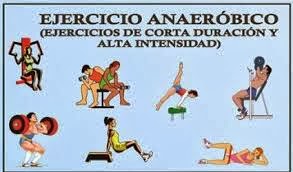    Colegio República Argentina	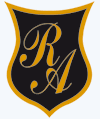 O’Carrol  # 850-   Fono 72- 2230332                    Rancagua GUIA DE ACTIVIDADES¿Qué es la resistencia anaeróbica? Son ejercicios de alta intensidad  y corta duración.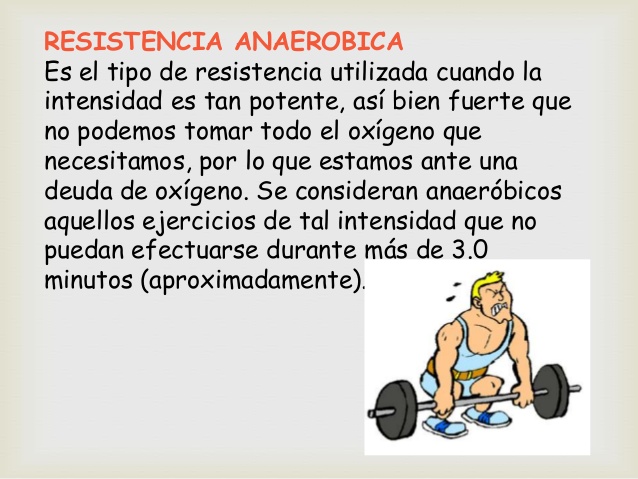 Estos son solo algunos ejemplos de ejercicios anaeróbicos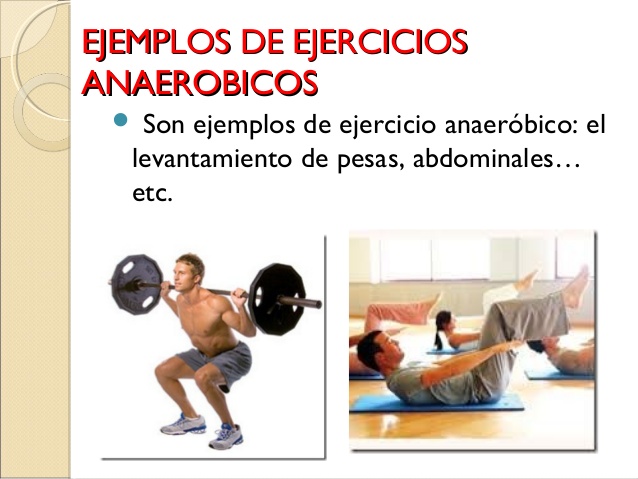 BENEFICIOS  AL  REALIZAR  EJERCICIOS  ANAEROBICOS EN  TÚ  ORGANISMO:Mejora tu fuerza muscular.Aumenta tu masa muscular.Mejora el metabolismo.Aumenta tu energía.Aumenta la resistencia y densidad ósea.Disminuye el nivel de azúcar en sangre.1.-Responde en tu cuaderno de educación física estas simples  preguntas.https://www.youtube.com/watch?v=E1BpGMotsy4https://www.youtube.com/watch?v=E1BpGMotsy4Te adjunto un link video  una rutina de ejercicios anaeróbicos (abdominales, y  sentadillas) trata de ejecutarlos, nos vemos el viernes online!!!!!!!!!!!!!!!https://www.youtube.com/watch?v=tN9vkv2ppWg    Ejercicios abdominaleshttps://www.youtube.com/watch?v=E1BpGMotsy4   Ejercicios de piernas.	Nombre:Cursos:      6 básico                                                                  Fecha:   Del 22 de  Junio al 3 de julio,2020OA : 06 Ejecutar  actividades físicas de intensidad moderada a vigorosa que desarrollen la condición física por medio de la práctica de ejercicios de resistencia cardiovascular, fuerza, velocidad y flexibilidad.